Tehnička škola ViroviticaRKP broj		18928Razina			31Šifra djelatnosti	8532  KLASA: 400-01/23-01/1URBROJ:  2189-36-01/1-23-1Virovitica, 27. siječnja 2023.BILJEŠKE UZ FINANCIJSKE IZVJEŠTAJE za razdoblje siječanj – prosinac 2022. godine Tehnička je škola smještena u južnom dijelu grada Virovitice. To je podalje od centra grada, ali ne i od svih događanja u gradu. Grad je školu udomio daleke 1951./1952. godine. Tijekom godina škola je mijenjala nazive, programske sadržaje i školske prostore, ali je zadržala kontinuitet rada i zavidne odgojne i obrazovne rezultate. Danas je to škola četverogodišnjeg trajanja koja svojim polaznicima pruža dvostruko - mogućnost zaposlenja ili mogućnost daljnjeg školovanja na nekom od fakulteta u Republici Hrvatskoj.Vanjski i unutarnji prostor Tehničke škole je moderniziran, a u sastavu školske zgrade nalazi se i moderno izgrađena i opremljena Športska dvorana. Ista se koristi za potrebe nastave tjelesne i zdravstvene kulture, ali i za potrebe grada prilikom organiziranja različitih športskih i kulturnih manifestacija. Unutarnji je prostor škole opremljen suvremenim kabinetima i praktikumima s visokim stupnjem informatizacije. Danas škola ima 21 razredni odjela s 452 učenika koji su raspoređeni u šest obrazovnih programa. Nastava se odvija u 17 učionica i 11 kabineta i praktikuma. U novom dijelu školske zgrade nalazi se i knjižnica bogato opremljena stručnim, metodičkim i lektirnim djelima.Škola kontinuirano sudjeluje u promicanju tehničkih znanja i strukovnog obrazovanja na razini grada, županije i cijele države. Svojim mjestom u sustavu strukovnog obrazovanja te odgojnim i obrazovnim značajkama, Tehnička je škola nedvojbeno dio sigurne budućnosti mladih.Škola je proračunski korisnik u nadležnosti Virovitičko podravske županije. U svom financijskom poslovanju primjenjuje odredbe Zakona o proračunu (Nar. nov., br. 144/21.) koji je u primjeni od 1. siječnja 2022., Pravilnika o proračunskom računovodstvu i računskom planu (Nar. nov., br. 124/14., 115/15., 87/16., 3/18., 126/19. i 108/20.), Pravilnika o financijskom izvještavanju u proračunskom računovodstvu (Nar. nov., br. 37/22.), Pravilnika o proračunskim klasifikacijama (Nar. nov., br. 26/10., 120/13. i 1/20.) i drugih podzakonskih akata donesenih temeljem Zakona o proračunu.Temeljem članka 8. stavka 2. Pravilnika o financijskom izvještavanju u proračunskom računovodstvu za proračunsku godinu sastavljeni su sljedeći financijski izvještaji: Bilanca, Izvještaj o prihodima i rashodima, primicima i izdacima, Izvještaj o obvezama, Izvještaj o rashodima prema funkcijskoj klasifikaciji, Izvještaj o promjenama u vrijednosti i obujmu imovine i obveza i Bilješke.Bilješke uz BilancuBilješka br. 1.Šifra B002Ukupna knjigovodstvena vrijednost dugotrajne nefinancijske imovine na dan 31. prosinca 2022. je 6.561.411,26 kuna. U odnosu na stanje na dan 1. siječnja 2022. knjigovodstvena vrijednost se povećala za 5%.Tijekom 2022. nabavljena je nova nefinancijska imovina u ukupnoj vrijednosti od 67.943,03 kune. za energetsku obnovu dvorane u iznosu od 507.404,86 kuna, Nabavljena su računala i računalna oprema u iznosu od 5.199,80 kune,  oprema u iznosu od 44.183,05 kuna, knjige u iznosu od 18.225,46, te sitni inventar u iznosu od 7.022,72. Na porast nabavne vrijednosti nefinancijske imovine utjecalo je i povećanje vrijednosti dvorane koje je knjiženo preko podskupine 915 kao prijenos ulaganja koje je provela Virovitičko-podravska županija. Također su  primljene od donacija knjige u ukupnoj vrijednosti 6.688,00 kuna, dok su istovremeno rashodovane knjige u ukupnoj vrijednosti od 4.093,13 kuna.Na dan 31. prosinca 2022. proveden je ispravak vrijednosti nefinancijske imovine prema propisanim stopama.Bilješka br. 2.Šifra 11Škola posluje preko žiro računa Virovitičko podravske županije s kojega se plaća prijevoz, te računi dobavljača, a plaće i materijalna prava i, a plaće i materijalna prava zaposlenika plaćaju se iz sredstava državnog proračuna preko sustava kolekcije.Škola ima jednu blagajnu. Na dan 1 siječnja 2022. saldo blagajne bio je 0,00 kuna. Na dan 31. prosinca saldo blagajne bio je 0,00 kuna.Bilješka br. 3.Šifra 129Na podskupini 129 Ostala potraživanja iskazana su potraživanja od HZZO-a za bolovanja iznad 42 dana i za ozljedu na radu (osnovni račun 12911) u iznosu od 44.913,66 kune. Taj iznos odgovara zbroju iznosa iskazanih na računima 23122 Obveze za bolovanja na teret zdravstvenih zavoda (12.598,60 kuna) i 23958 Obveze proračunskih korisnika za povrat u proračun (32.315,06 kuna). Prema uputama Ministarstva financija HZZO je tijekom 2022. proveo tri refundacije sredstava koja je Škola isplatila zaposlenicima u ukupnom iznosu od 37.078,76. Stoga je u tom iznosu zatvoreno potraživanje, dok je tijekom 2022. isplaćeno odnosno obračunano zaposlenicima 44.913,66 kune novih naknada koje se potražuju od HZZO-a.Bilješka br. 4.Šifra 16716721 Potraživanja proračunskih korisnika za sredstva uplaćena u nadležni proračun. Iznos od 95.537,13 kuna iskazan na skupini 16 Potraživanja za prihode poslovanja u cijelosti se odnosi na saldo računa 16721.Bilješka br. 5.Šifra 19Na skupini 19 Rashodi budućih razdoblja i nedospjela naplata prihoda iskazani su rashodi za plaće za zaposlene za prosinac 2022. u iznosu od 765.834,88 kuna.Bilješka br. 6.Šifra 231Iznos od 774.272,51 kuna iskazan na podskupini 231 Obveze za zaposlene odnosi se na obvezu za plaću za prosinac.Bilješka br. 7.Šifra 232Iznos od 193.794,49 kuna iskazan na podskupini 232 Obveze za materijalne rashode obuhvaća obveze za ugovore o djelu u iznosu od 2.285,97, naknadu za nezapošljavanje invalida u iznosu od 1.875,00, rashode za energiju u iznosu od 187.228,55, te za komunalne usluge i usluge telefona u iznosu od 2.404,97Bilješka br. 8.Šifra 239Obveze proračunskih korisnika za povrat u proračun odnose se na potraživanja od HZZO-a u iznosu od 33.732,06.Bilješka br. 9.Šifra 911Iznos na podskupini 911 Vlastiti izvori predstavlja knjigovodstvenu vrijednost dugotrajne nefinancijske imovine.Bilješka br. 10.Šifra 922U 2022. godini ostvaren je manjak poslovanja u iznosu od 170.650,57 kuna što je vidljivo u PR-RAS-u na šifri Y001 te manjak prihoda od nefinancijske imovine u iznosu od 58.988,31 kune što je vidljivo u PR-RAS-u na šifri Y002. Nakon sučeljavanja s prenesenim viškom poslovanja iz 2021. godine u iznosu od 133.989,23 kune (iskazano u PR-RAS-u na šifri 92211), manjak poslovanja iznosi 36.661,34 kune.Sukladno članku 82. stavku 1. Pravilnika o proračunskom računovodstvu i Računskom planu provedena je korekcija rezultata na način da je manjak poslovanja povećan za 6.569,00 kuna kapitalnih pomoći iz državnog proračuna evidentiranih na računu 63622, dok je istovremeno manjak prihoda od nefinancijske imovine smanjen za isti iznos. Bilješke uz Izvještaj o prihodima i rashodima, primicima i izdacimaBilješka br. 1.Šifra 6Škola je u 2022. godini ostvarila ukupne prihode poslovanja u iznosu od 10.183.165,94 kune što je za 8,25% više nego prethodne godine.Bilješka br. 2.Šifra 663Iz izvora financiranja 61 Donacije, osnovni račun 66313 Tekuće donacije trgovačkih društava,  ostvareno je 4.000,00 od Autrotrans d.d. i 2.700,00 od Adriatic osiguranja. Bilješka br. 3.Šifra 671Iz državnog proračuna ostvareno je ukupno 1.168.241,85 kuna. Bilješka br. 4.Šifra 3Ukupni rashodi poslovanja ostvareni su u iznosu od 10.353.816,51 kuna, što je za 11,69% više nego prethodne godine.U strukturi rashoda najznačajniji su rashodi za zaposlene koji su ostvareni u iznosu od 8.714.480,48 kune. Zatim slijede materijalni rashodi u iznosu od 1.610.638,86 kune, s rastom od 41,8%. U okviru šifre 322 Rashodi za materijal i energiju najznačajniji rast (213,7%) ostvaren je kod troškova za energiju pri čemu su se rashodi za plin i električnu energiju gotovu utrostručili zbog porasta cijena.Nakon prestanka mjera vezanih uz bolest COVID-19 nastavilo se s natjecanjima učenika čiji prijevoz na natjecanja se evidentira na osnovnom računu 32319 Ostale usluge za komunikaciju i prijevoz. Posljedično došlo je do porasta usluga telefona, pošte i prijevoza iskazanih na šifri 3231 u odnosu na 2021.Bilješka br. 5.Šifra 4Tijekom 2022. nabavljena je nova nefinancijska imovina u ukupnoj vrijednosti od 60.920,31 kune, što je za 5% više nego prethodne godine. Nabavljena su računala i računalna oprema u iznosu od 5.199,80 kune, oprema u iznosu od 44.183,05 kuna i knjige u iznosu od 11.537,46.Bilješke uz Izvještaj o rashodima prema funkcijskoj klasifikacijiBilješka br. 1.Šifra R1Brojčane oznake i nazivi funkcijske klasifikacije preuzeti su iz međunarodne klasifikacije funkcija države (COFOG) Ujedinjenih naroda. Funkcijski se, u skladu s namjenom, klasificiraju rashodi poslovanja (razred 3) i rashodi za nabavu nefinancijske imovine (razred 4), dok se izdaci za financijsku imovinu (razred 5) ne razvrstavaju funkcijski, a time niti ne uključuju u ovaj Izvještaj. Zbroj rashoda po svim funkcijama iskazan na šifri R1 Obrasca: RAS-funkcijski mora biti jednak iznosu iskazanom na šifri Y034 Ukupni rashodi Obrasca: PR-RAS.Bilješke uz Izvještaj o promjenama u vrijednosti i obujmu imovine i obvezaBilješka br. 1.Tijekom 2022. Virovitičko-podravska županija prenijela je Školi ulaganje u školsku zgradu u vrijednosti 507.404,86 kuna što je evidentirano preko računa 91511 Promjene u vrijednosti imovine pod šifrom P003 Proizvedena dugotrajna imovina (promjene u vrijednosti). Pod šifrom P018 Proizvedena dugotrajna imovina (promjene u obujmu) evidentirano je povećanje u iznosu od 6688,00 kuna. Povećanje se odnosi na rashodovanje i donacije knjiga.Bilješke uz Izvještaj o obvezamaBilješka br. 1.Šifra V001Nepodmirene obveze iz 2021. godine prenesene u 2022. iznose 53.293,08 kuna i odgovaraju stanju obveza iskazanih na AOP-u 038 Izvještaja Obveze za 2021.Bilješka br. 2.Šifra V009Na kraju 2022. ostalo je nepodmirenih obveza u iznosu od 1.001.935,32 kuna. Sve obveze su nedospjele, a odnose se na:obveze za rashode poslovanja u iznosu od 968.203,26obveze proračunskih korisnika za povrat u proračun u visini potraživanja od HZZO-a za isplaćenu naknadu za bolovanje u iznosu od 33.732,06 kuna.Sukladno članku 13. stavku 2. Pravilnika o financijskom izvještavanju u proračunskom računovodstvu obveze stvorene između subjekata objavljenih u RKP-u koje se u evidencijama korisnika vode na računima obveza za rashode poslovanja, nabavu nefinancijske imovine, za financijsku imovinu, za potrebe Izvještaja o obvezama ne razdvajaju se prema navedenim vrstama nego se stavljaju u zajedničku kategoriju međusobne obveze proračunskih korisnika (međuproračunske obveze):obveze po osnovi fakturiranja između korisnika u sustavu proračuna,obveze za povrat sredstava na ime bolovanja koje refundira HZZO odnosno po konačnom obračunu poreza na dohodak, što refundira Porezna uprava (ako je naknada isplaćena iz sredstava nadležnog proračuna),obveze nadležnog proračuna za nepotrošene vlastite prihode i namjenske prihode i primitke proračunskih korisnika uplaćene u proračun,obveza prema državnom proračunu temeljem Zakona o prodaji stanova na kojima postoji stanarsko pravo (55%, 65%).RAVNATELJ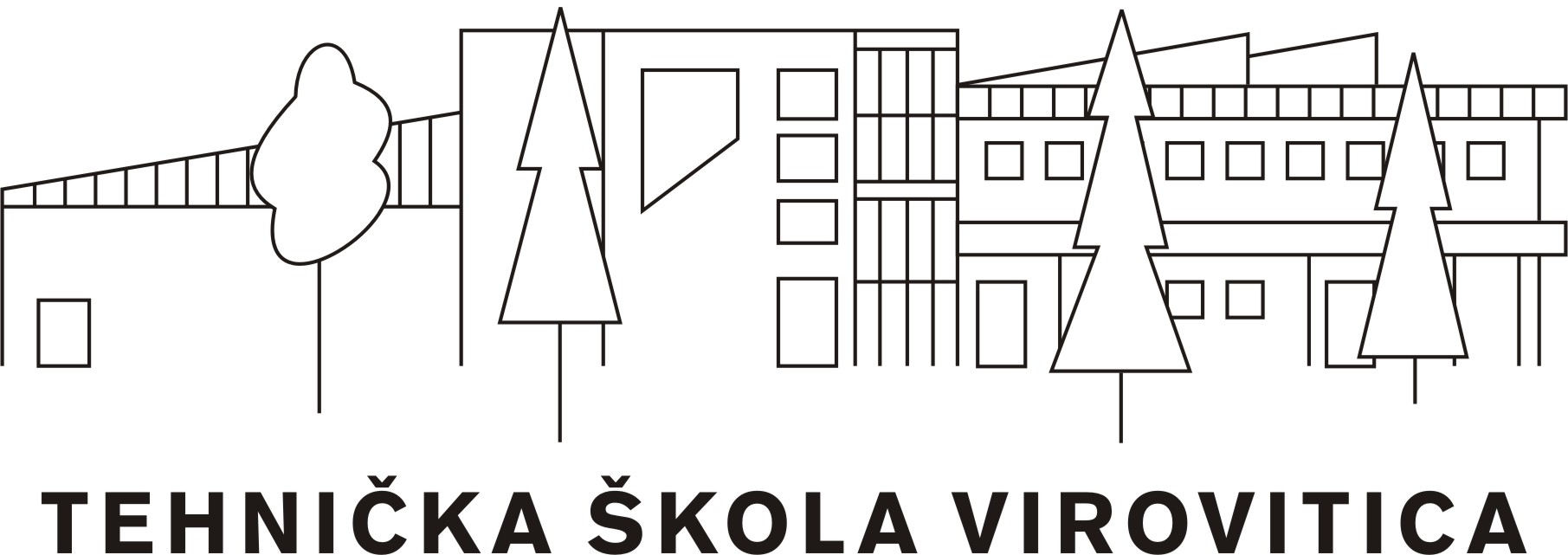 